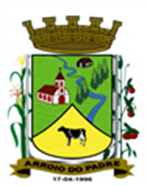 ESTADO DO RIO GRANDE DO SULMUNICÍPIO DE ARROIO DO PADREGABINETE DO PREFEITOA			Mensagem 25/2020Câmara Municipal de VereadoresSenhor PresidenteSenhores VereadoresVenho no uso desta encaminhar-lhes para apreciação o projeto de lei 25/2020 que tem por finalidade propor alteração no anexo I – metas e prioridades da Lei Municipal nº 2.069, de 30 de outubro de 2019, que dispõe sobre as diretrizes sobre a elaboração do orçamento municipal para o exercício de 2020.	Quero cumprimentar a todos e informar que a alteração de que trata o presente projeto de lei é a criação de novas ações (proj/ativ) no anexo próprio, indicado para que assim o município tenha as condições necessárias para as aquisições propostas.	Propõe-se a aquisição de uma máquina retroescavadeira nova e um veículo VAN, também novo.	Os recursos para o suporte da despesa advinda destas aquisições serão provenientes do superávit financeiro do exercício de 2019, da alienação de bens inseríveis e da transferência de veículos entre as Secretárias Municipais da Saúde e Obras, nos valores constantes.	Isto posto, e certos de que os procedimentos indicados atendem o interesse público, aguardamos a aprovação do projeto de lei 25/2020 para que a sua confirmação autorize também a atualização orçamentária conforme pedido próprio a ser encaminhado para apreciação.	Sendo o que se tinha.	Atenciosamente.Arroio do Padre, 14 de fevereiro de 2020. _________________________Leonir Aldrighi BaschiPrefeito MunicipalAo Sr.Vilson PieperPresidente da Câmara Municipal de VereadoresArroio do Padre/RSESTADO DO RIO GRANDE DO SULMUNICÍPIO DE ARROIO DO PADREGABINETE DO PREFEITOPROJETO DE LEI Nº 25, DE 14 DE FEVEREIRO DE 2020.Dispõe sobre a inclusão de novas ações no anexo I – Programas, da Lei Municipal N° 2.069, de 30 de outubro de 2019, Lei de Diretrizes Orçamentárias de 2020.Art. 1° Ficam criados as novas ações no anexo I – Programas, da Lei Municipal N° 2.069, de 30 de outubro de 2019, que dispõe sobre as Diretrizes Orçamentárias para o exercício de 2020, com sua denominação e respectivo valor, conforme o anexo I desta Lei.Art. 2° Servirão de cobertura para a criação das novas ações, de que o art. 1° desta Lei, recursos financeiros provenientes das seguintes fontes:Do superávit financeiro verificado no exercício de 2019, no valor de R$ 210.415,00 (duzentos e dez mil, quatrocentos e quinze reais), na Fonte de Recurso: 0001 – LivreDo excesso de arrecadação projetados para o exercício de 2020, a partir da alienação de bens móveis do Município no valor de R$ 99.585,00 (noventa e nove mil, quinhentos e oitenta e cinco reais), na Fonte de Recurso: 1061 – Alienação do Leilão – Recurso LivreDo excesso de arrecadação projetados para o exercício de 2020, a partir da transferência de veículos entre órgãos municipais (Operação Intraorcamentária), no valor de R$ 103.000,00 (cento e três mil reais), na Fonte de Recurso: 4002 - Alienação de Bens da Saúde.Art. 3° Esta Lei entra em vigor na data de sua publicação.Arroio do Padre, 14 de fevereiro de 2020.Visto técnico:Loutar PriebSecretário de Administração, Planejamento, Finanças, Gestão e Tributos.                   Leonir Aldrighi BaschiPrefeito MunicipalANEXO I – PROJETO DE LEI 25/2020PROGRAMA:0502 - Atenção à Saúde0502 - Atenção à Saúde0502 - Atenção à Saúde0502 - Atenção à SaúdeOBJETIVO:Garantir ações de atenção à saúde da população, direcionadas à criança e ao adolescente, à mulher, ao adulto e ao idoso; Manter o atendimento da população através do programa estratégia saúde da família; Desenvolver projetos e implementar atividades na área de promoção, proteção, controle, acompanhamento e recuperação da saúde; Priorizar a saúde da população em situação de maior vulnerabilidade.Garantir ações de atenção à saúde da população, direcionadas à criança e ao adolescente, à mulher, ao adulto e ao idoso; Manter o atendimento da população através do programa estratégia saúde da família; Desenvolver projetos e implementar atividades na área de promoção, proteção, controle, acompanhamento e recuperação da saúde; Priorizar a saúde da população em situação de maior vulnerabilidade.Garantir ações de atenção à saúde da população, direcionadas à criança e ao adolescente, à mulher, ao adulto e ao idoso; Manter o atendimento da população através do programa estratégia saúde da família; Desenvolver projetos e implementar atividades na área de promoção, proteção, controle, acompanhamento e recuperação da saúde; Priorizar a saúde da população em situação de maior vulnerabilidade.Garantir ações de atenção à saúde da população, direcionadas à criança e ao adolescente, à mulher, ao adulto e ao idoso; Manter o atendimento da população através do programa estratégia saúde da família; Desenvolver projetos e implementar atividades na área de promoção, proteção, controle, acompanhamento e recuperação da saúde; Priorizar a saúde da população em situação de maior vulnerabilidade.TIPO (*)AçãoUnidade de MedidaTIPO (*)Unidade de Medida2020TIPO (*)ProdutoUnidade de MedidaP1.534 - Aquisição de VanUnid.Meta Física1PVeículo AdquiridoUnid.ValorR$ 173.000PROGRAMA:0702 - Melhorias no Sistema Viário0702 - Melhorias no Sistema Viário0702 - Melhorias no Sistema Viário0702 - Melhorias no Sistema ViárioOBJETIVO:Manter em boas condições de trafegabilidade as estradas municipais, ensaibramento, cascalhamento, patrolamento, pavimentação e limpeza das estradas, conservação de pontes e bueiros e aquisição de equipamentos, visando a garantia de níveis de qualidade condizentes com as melhores práticas do setor, contribuindo para a melhoria dos níveis de segurança e reduzindo os custos com restauração. Contratação de serviços especializados para atender as necessidades do programa. Executar ações que visem a melhoria das vias urbanas.Manter em boas condições de trafegabilidade as estradas municipais, ensaibramento, cascalhamento, patrolamento, pavimentação e limpeza das estradas, conservação de pontes e bueiros e aquisição de equipamentos, visando a garantia de níveis de qualidade condizentes com as melhores práticas do setor, contribuindo para a melhoria dos níveis de segurança e reduzindo os custos com restauração. Contratação de serviços especializados para atender as necessidades do programa. Executar ações que visem a melhoria das vias urbanas.Manter em boas condições de trafegabilidade as estradas municipais, ensaibramento, cascalhamento, patrolamento, pavimentação e limpeza das estradas, conservação de pontes e bueiros e aquisição de equipamentos, visando a garantia de níveis de qualidade condizentes com as melhores práticas do setor, contribuindo para a melhoria dos níveis de segurança e reduzindo os custos com restauração. Contratação de serviços especializados para atender as necessidades do programa. Executar ações que visem a melhoria das vias urbanas.Manter em boas condições de trafegabilidade as estradas municipais, ensaibramento, cascalhamento, patrolamento, pavimentação e limpeza das estradas, conservação de pontes e bueiros e aquisição de equipamentos, visando a garantia de níveis de qualidade condizentes com as melhores práticas do setor, contribuindo para a melhoria dos níveis de segurança e reduzindo os custos com restauração. Contratação de serviços especializados para atender as necessidades do programa. Executar ações que visem a melhoria das vias urbanas.TIPO (*)AçãoUnidade de MedidaTIPO (*)Unidade de Medida2020TIPO (*)ProdutoUnidade de MedidaP1.723 - Aquisição de RetroescavadeiraUnid.Meta Física1PEquipamento AdquiridoUnid.ValorR$ 240.000